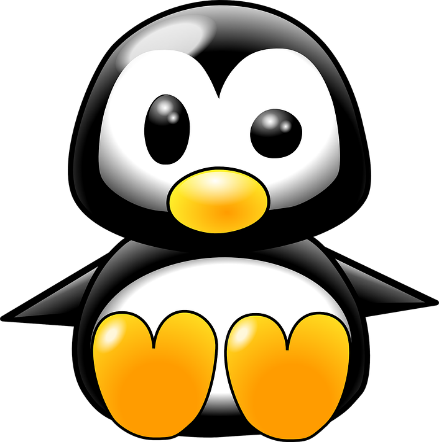 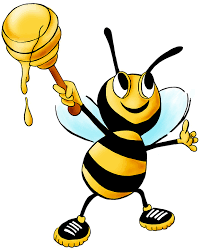 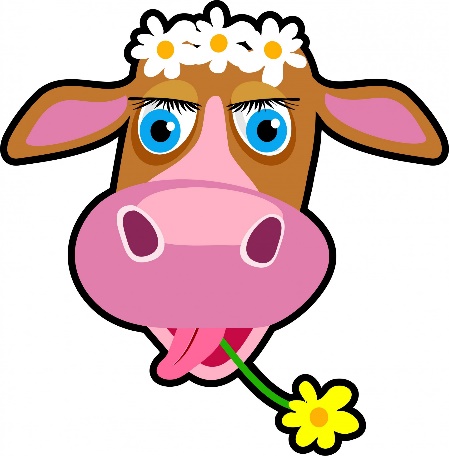 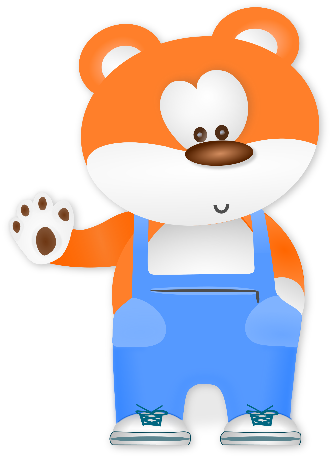 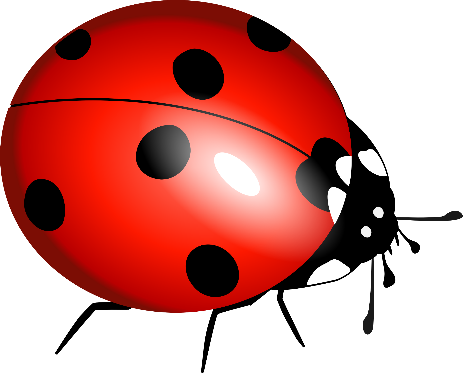 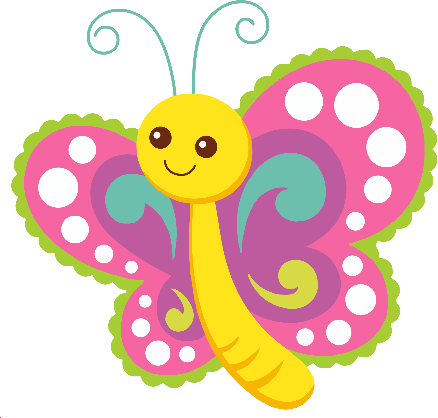 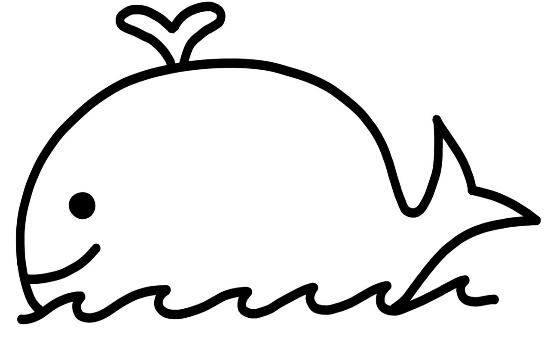 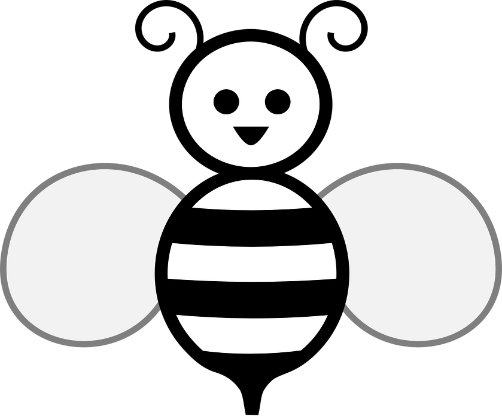 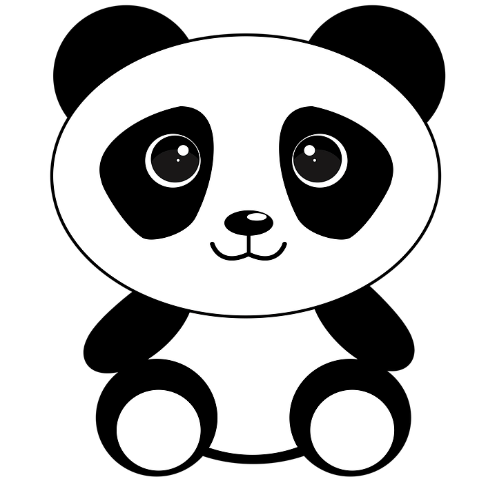 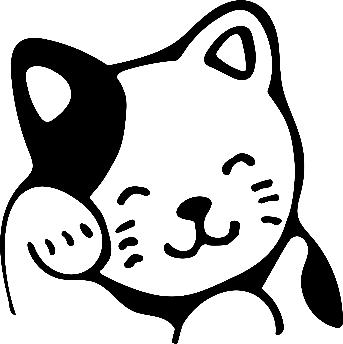 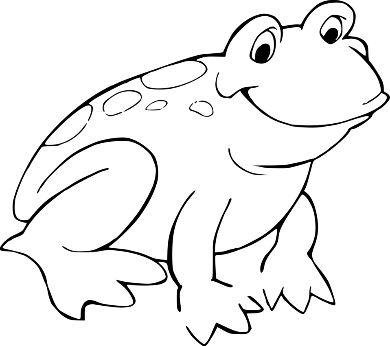 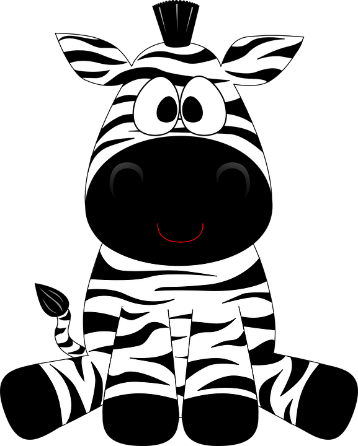 SZUSZUSZUSZUSZUSZUSZUSZUSZUSZUSZUSZU